BỘ GIÁO DỤC VÀ ĐÀO TẠOTRƯỜNG ĐẠI HỌC MỞ THÀNH PHỐ HỒ CHÍ MINH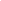 ĐỀ CƯƠNG MÔN HỌCThông tin chungTên môn học học bằng tiếng Việt:	Kiểm toán 1	Mã môn học: ACCO1329Tên môn học bằng tiếng Anh: Auditing 1Phương thức giảng dạy☒	Trực tiếp / FTF	 ☐	Trực tuyến 		☐	Kết hợp Ngôn ngữ giảng dạy:☒	Tiếng Việt		☐ Tiếng Anh		 ☐ Cả hai Kiến thức khối thuộc tính / kỹ năng / Kiến thức / Kỹ năng: ☐	Giáo dục đại cương	☒	Kiến thức chuyên ngành ☐	Cơ sở kiến ​​thức 	☐	Kiến thức bổ sung☐	Kiến thức ngành 	☐	Đồ án / Khóa luận tốt nghiệp / Khóa luận tốt nghiệpSố tín chỉMôn học điều kiệnMôn học điều kiện:Chuẩn đầu ra (CĐR) môn họcĐánh giá môn học Kế hoạch giảng dạy :Quy định của môn học:-	Quy định về các bài tập đánh giá: o	Học sinh có nghĩa vụ hoàn thành và nộp bài tập trong khung thời gian quy định. -	Quy định chuyên cần:o	Trong trường hợp vắng mặt quá 20% số ngày chuyên cần trở lên, học sinh không được tham gia đánh giá cuối kỳ.-	Nội quy trong lớp:o	Tích cực tham gia thảo luận trong lớp và hoàn thành các hoạt động học tập khác được giao.o	Cố gắng đọc trước tài liệu cần thiết trước khi đến lớp.o	Hoàn thành bài tập về nhà bắt buộcToàn bộLý thuyếtThực hànhTự học3213 (2,1,5)Điều kiện môn họcMã môn họcMôn tiên quyếtKhông cóMôn học trướcKế toán tài chính 4ACCO13363.Môn học song hànhKhông cóMục tiêu môn họcChuẩn đầu ra (CĐR) môn họcChuẩn đầu ra (CĐR) môn họcCO1. Giải thích bản chất của hoạt động kiểm toán và vai trò của kiểm toán trong nền kinh tế, bao gồm các loại hình kiểm toán khác nhau và trách nhiệm của kiểm toán viênCLO1:Giải thích yêu cầu trung thực và hợp lý của báo cáo tài chính và các đặc điểm định tính của thông tin tài chínhCO1. Giải thích bản chất của hoạt động kiểm toán và vai trò của kiểm toán trong nền kinh tế, bao gồm các loại hình kiểm toán khác nhau và trách nhiệm của kiểm toán viênCLO2:Trình bày các loại đánh giá và dịch vụ kiểm toán, đồng thời thảo luận về khuôn khổ luật định và đạo đức nghề nghiệp của kiểm toán viên CO2. Phân tích môi trường kinh doanh và mô tả các yếu tố của hệ thống kiểm soát nội bộ trong tổ chức.CLO3:Phân tích môi trường kinh doanh và hệ thống kiểm soát nội bộCO2. Phân tích môi trường kinh doanh và mô tả các yếu tố của hệ thống kiểm soát nội bộ trong tổ chức.CLO4:Mô tả các chức năng của kiểm toán nội bộ và thể hiện khả năng sử dụng các công việc của kiểm toán nội bộ trong việc thực hiện kiểm toán độc lậpCO3. Giải thích các khái niệm cơ bản về kiểm toán bao gồm cách tiếp cận kiểm toán, tính trọng yếu, rủi ro kiểm toán và bằng chứng kiểm toánCLO5:Giải thích các khái niệm kiểm toán cơ bản bao gồm cách tiếp cận kiểm toán, tính trọng yếu, rủi ro và bằng chứng trong hoạt động kinh doanh chuyên nghiệpCO4. Tiến hành một quá trình đánh giá cơ bản bao gồm chuẩn bị cho kế hoạch đánh giá, thực hiện các thủ tục, hoàn thành một cuộc đánh giá và chuẩn bị báo cáo đánh giá và thư quản lý.CLO6:Thực hiện các giai đoạn của cuộc kiểm toán và hiểu các phương pháp thu thập bằng chứng kiểm toán.CO4. Tiến hành một quá trình đánh giá cơ bản bao gồm chuẩn bị cho kế hoạch đánh giá, thực hiện các thủ tục, hoàn thành một cuộc đánh giá và chuẩn bị báo cáo đánh giá và thư quản lý.CLO7:Phân biệt các loại báo cáo kiểm toán khác nhauCO5. Làm việc theo nhóm hiệu quả và thể hiện khả năng quản lý thời gian hợp lý và tự chịu trách nhiệmCLO8:Thể hiện khả năng làm việc nhóm hiệu quả và quản lý thời gian hợp lýCO5. Làm việc theo nhóm hiệu quả và thể hiện khả năng quản lý thời gian hợp lý và tự chịu trách nhiệmCLO9:Thể hiện khả năng tự chịu trách nhiệm và đạo đức nghề nghiệpCác yếu tố đánh giáHình thức đánh giáThời gianChuẩn đầu ra (CĐR) môn họcTỷ lệA1. Đánh giá quá trìnhA.1.1 Câu hỏi trắc nghiệmTrong suốt khóa họcTất cả CLO5%A1. Đánh giá quá trìnhA.1.2 Bài tập thực hànhTrong suốt khóa họcTất cả CLO10%A1. Đánh giá quá trìnhA.1.3 Thảo luậnChương 2, 3, 4,CLO3, CLO4,CLO5, CLO6CLO7, CLO85%A1. Đánh giá quá trìnhToàn bộ20%A2. Đánh giá giữa kỳA.2.1 Câu hỏi trắc nghiệmSau chương 3CLO1-CLO630%A2. Đánh giá giữa kỳToàn bộ30%A3. Đánh giá cuối kỳA.3.1 Câu hỏi trắc nghiệmVào cuối khóa họcTất cả CLO50%A3. Đánh giá cuối kỳToàn bộ50%Toàn bộToàn bộ100%PhầnNội dungCLOHoạt động dạy và họcĐánh giáTài liệu môn học1Giới thiệu chủ đềCLO1Bài giảng cho Chương 1A.1.2[1]1Chương 1 Tổng quan về báo cáo tài chínhCLO2Bài tập BT-01, BT-02A.1.2[2]11.1.Bản chất của báo cáo tài chínhCLO13A.1.21CLO14A.1.22Chương 1 Tổng quan về báo cáo tài chínhCLO1Bài giảng Chương 1 tiếp.A.1.1[1]21.2 Yêu cầu về tính hợp lý và trung thực của báo cáo tài chínhCLO2 Bài tập BT-03, BT-04A.1.2[2]21.3 Nguyên tắc nhìn nhận và đánh giáCLO13Làm bài trắc nghiệm TN-012CLO143Chương 2: Tổng quan về kiểm toánCLO3Bài giảng chương 2A.1.2[1]32.1 Định nghĩa về kiểm toánCLO4Bài tập BT-05, BT-06A.1.2[2]32.2 Phân loại kiểm toánCLO13A.1.23CLO14A.1.24Chương 2: Tổng quan về kiểm toánCLO3Bài giảng chương 2 tiếpA.1.1[1]42.3 Vai trò của kiểm toán độc lập trong nền kinh tếCLO4 Bài tập BT-07, BT-08A.1.2[2]42.4 Đặc điểm nghề nghiệp kiểm toánCLO13Làm bài trắc nghiệm TN-0242.5 Các thiết chế pháp lýCLO1442.6 Các tổ chức nghề nghiệp5chương 2CLO5Tham gia thảo luận trên diễn đàn TL-01A.1.3[1], 5Đọc thêm Thông tư số 70/2015 / TT-BTC 08/05/2015CLO15Tham gia thảo luận trên diễn đàn TL-01A.1.3[2]6Chương 3: Kiểm soát nội bộCLO5Bài giảng cho chương 3A.1.2[1]63.1 Định nghĩa về kiểm soát nội bộ,CLO6 Bài tập BT-09, BT-10A.1.2[1]63.2 Các thành phần của kiểm soát nội bộCLO13A.1.2[1]6CLO14A.1.2[1]7Chương 3: Kiểm soát nội bộCLO5Bài giảng chương 3 tiếpA.1.1[1]73.3 Những hạn chế tiềm ẩn của kiểm soát nội bộCLO6 Bài tập BT-11, BT-12[1]73.4 Phân tích và đánh giá hệ thống kiểm soát nội bộCLO13Làm bài trắc nghiệm TN-03A.1.2[1]7CLO14[1]8Chương 3: Kiểm soát nội bộCLO5Tham gia thảo luận trên diễn đàn TL-02A.1.3[1]8- Điểm yếu của hệ thống kiểm soát nội bộCLO6Tham gia thảo luận trên diễn đàn TL-02A.1.3[1]8CLO13Tham gia thảo luận trên diễn đàn TL-02A.1.3[1]8CLO14Tham gia thảo luận trên diễn đàn TL-02A.1.3[1]9Chương 4: Chuẩn bị cho cuộc đánh giáCLO7, Bài giảng cho chương 4 A.1.2[1]]94.1 Trọng yếuCLO13 Bài tập BT-13, BT-14A.1.2[1]]94.2 Rủi roCLO14A.1.2[1]]Bài kiểm tra giữa kỳCLO1, CLO2, CLO3, CLO4, CLO5, CLO6Bài kiểm tra giữa kỳA.2.110Chương 4: Chuẩn bị cho cuộc đánh giáCLO8 Bài giảng chương 4 tiếp A.1.1[1]104.3 Các thủ tục kiểm toánCLO13 Bài tập BT-15, BT-16[1]10CLO14Làm bài trắc nghiệm TN-04A.1.2[1]11Chương 4: Chuẩn bị cho cuộc đánh giáCLO7, Tham gia thảo luận trên diễn đàn TL-03A.1.3[1]11- Thủ tục kiểm toán và mục tiêu kiểm toánCLO13Tham gia thảo luận trên diễn đàn TL-03A.1.3[1]11CLO14Tham gia thảo luận trên diễn đàn TL-03A.1.3[1]12Chương 5: Bằng chứng kiểm toánCLO9, CLO10, CLO13Bài giảng cho Chương 5 A.1.1[1]125.1 Khái niệm về bằng chứng kiểm toánCLO14 làm bài tập BT-17, BT-18[1]125.2 Các yêu cầu của bằng chứng đánh giáLàm bài trắc nghiệm TN-05A.1.2[1]125.3 Các kỹ thuật cơ bản để thu thập bằng chứng [1]13Chương 6: Báo cáo kiểm toánCLO11, CLO12, CLO13,Bài giảng chương 6 A.1.1[1]136.1 Vai trò của báo cáo kiểm toánCLO14Bài tập BT-19, BT-20[1]136.2 Nội dung của báo cáoLàm bài trắc nghiệm TN-05A.1.2[1]136.3 Ý kiến ​​của kiểm toán viên[1]14Ôn tậpLàm bài trắc nghiệm tổng hợp TN-07A.1.1[1]TRƯỞNG KHOATS. Thụy Hồ HữuGIẢNG VIÊNThS. Đinh Thị Thu Hiền